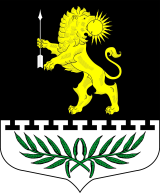 ЛЕНИНГРАДСКАЯ ОБЛАСТЬЛУЖСКИЙ МУНИЦИПАЛЬНЫЙ РАЙОНАДМИНИСТРАЦИЯ СЕРЕБРЯНСКОГО СЕЛЬСКОГО ПОСЕЛЕНИЯПОСТАНОВЛЕНИЕОт 12 мая 2022 года			    	№ 87«О внесении изменений в административный регламент по предоставлению муниципальной услуги «Признание помещения жилым помещением, жилого помещения непригодным для проживания, многоквартирного дома аварийным и подлежащим сносу или реконструкции, садового дома жилым домом и жилого дома садовым домом», утверждённый постановлением администрации Серебрянского сельского поселения Лужского муниципального района Ленинградской области № 70 от 29.03.2022 года».В соответствии с Федеральным законом от 06 октября 2003 года №131-ФЗ «Об общих принципах организации местного самоуправления в Российской Федерации», п. 8 ч. 1 ст. 14 Жилищного кодекса РФ, на основании информационного письма Лужского городского прокурора № 22-30-2022 от 25.04.2022 г., руководствуясь Уставом муниципального образования Серебрянское сельское поселениеПОСТАНОВЛЯЮ:1. Внести изменения в административный регламент по предоставлению муниципальной услуги «Признание помещения жилым помещением, жилого помещения непригодным для проживания, многоквартирного дома аварийным и подлежащим сносу или реконструкции, садового дома жилым домом и жилого дома садовым домом», утверждённый постановлением администрации Серебрянского сельского поселения Лужского муниципального района Ленинградской области № 70 от 29.03.2022 года» (далее – Административный регламент).2. Подпункт 1 пункта 1.2 Административного регламента изложить в следующей редакции:«-физические (юридические) лица, являющиеся собственниками (нанимателями) жилых помещений, в том числе и частных жилых помещений в домах, расположенных на территории соответствующего района муниципального образования, либо их уполномоченные представители (далее – заявитель);»3.   В остальной части Административный регламент оставить без изменений.4. Настоящее Постановление опубликовать в сети интернет на официальном сайте администрации Серебрянского сельского поселения Лужского муниципального района Ленинградской области http://серебрянское.рф. 5. Постановление вступает в законную силу после его официального опубликования (обнародования).Глава администрации Серебрянского сельского поселения                                                                                С.А. Пальок